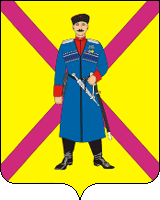 АДМИНИСТРАЦИЯ СРЕДНЕЧЕЛБАССКОГО СЕЛЬСКОГО ПОСЕЛЕНИЯ ПАВЛОВСКОГО РАЙОНАПОСТАНОВЛЕНИЕОт 05 декабря 2022 года                                                                                   №  141                                                   поселок ОктябрьскийО внесении изменений в постановление администрации Среднечелбасского сельского поселения Павловского района от 12 июля 2016 года № 183 «Об утверждении Положения о порядке сообщения лицами, замещающие должности муниципальной службы  в администрации Среднечелбасского сельского поселения о возникновении личной заинтересованности при исполнении должностных обязанностей, которая приводит или может привести к конфликту интересов»В	 соответствии с пунктом 8 Указа Президента Российской Федерации от 22.12.2015 г. № 650 «О порядке сообщения лицами, замещающими отдельные государственные должности Российской Федерации, должности федеральной государственной службы, и иными лицами о возникновении личной заинтересованности при исполнении должностных обязанностей, которая приводит или может привести к конфликту интересов, и о внесении изменений в некоторые акты Президента Российской Федерации», Федеральным законом от 28.12.2008 № 273-ФЗ «О противодействии коррупции» п о с т а н о в л я ю:1. Внести  в постановление администрации Среднечелбасского сельского поселения Павловского района от 12 июля 2016 года № 183 «Об утверждении Положения о порядке сообщения лицами, замещающие должности муниципальной службы  в администрации Среднечелбасского сельского поселения о возникновении личной заинтересованности при исполнении должностных обязанностей, которая приводит или может привести к конфликту интересов» следующие изменения:1.1. Пункт 2.1 Положения изложить в новой редакции:«2.1. Муниципальный служащий обязан уведомлять представителя нанимателя (работодателя), органы прокуратуры или другие государственные органы обо всех случаях обращения к нему каких-либо лиц в целях склонения его к совершению коррупционных правонарушений».2. Контроль за исполнением настоящего постановления оставляю за собой.3. Постановление вступает в силу со дня его официального обнародования.Глава Среднечелбасского сельского поселения Павловского района                                                            В.А. Жук